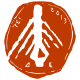 ΤΕΧΝΟΛΟΓΙΚΟ ΕΚΠΑΙΔΕΥΤΙΚΟ ΙΔΡΥΜΑ(Τ.Ε.Ι.) ΔΥΤ. ΕΛΛΑΔΑΣΤΜΗΜΑ ΠΕΡΙΘΑΛΨΗΣ   &ΚΟΙΝΩΝΙΚΗΣ ΜΕΡΙΜΝΑΣΤο Τμήμα Περίθαλψης & Κοινωνικής Μέριμνας του ΤΕΙ σας καλωσορίζει.              Σας  εύχεται Καλή  Ακαδημαϊκή χρονιά!Σκοπός μας είναι :να σας υποστηρίξουμε σε θέματα υγείας σε όλη την διάρκεια των σπουδών σας. Θα είμαστε πάντα δίπλα σας, σε όλη τη διάρκεια των σπουδών σας για αντιμετώπιση και ενημέρωση σε θέματα υγείας.Που βρισκόμαστε ; Στην φοιτητική Εστία εντός του ΤΕΙ στην Πάτρα.( απέναντι από το γραφείο σίτισης- στέγασης ) Παρέχουμε : Ιατροφαρμακευτική ΠερίθαλψηΑ΄ ΒοήθειεςΣυμβουλές σε θέματα ΥγείαςΣυμβουλευτικό  σταθμό εμπιστευτικής ψυχολογικής υποστήριξηςΤο Τμήμα Περίθαλψης & Κοινωνικής Μέριμνας του ΤΕΙ Δυτ. Ελλάδας είναι στελεχωμένο :με ιατρό, ειδική παθολόγο (Πάτρα)& 2 νοσηλεύτριες.( Πάτρα & Μεσολόγγι)Λειτουργούμε καθ΄ όλη την διάρκεια του έτους, όλες τις εργάσιμες ημέρες  ΚΑΘΗΜΕΡΙΝΑ   ( 7.00π.μ -  3.00μμ.) Επικοινωνία: τηλ. 2610369129       (Πάτρα)                          τηλ. 2610369096   (ιατρού)                       τηλ. 2631058421   (Μεσολόγγι)Πληροφορίες   μπορείτε  να  λαμβάνετε και   από  την  ιστοσελίδα  του  Τ.Ε.Ι.  Δυτικής  Ελλάδας: www.teiwest.gr